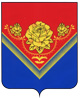 АДМИНИСТРАЦИЯГОРОДСКОГО ОКРУГА ПАВЛОВСКИЙ ПОСАДМОСКОВСКОЙ ОБЛАСТИПОСТАНОВЛЕНИЕг. Павловский ПосадОб отмене постановления Администрациигородского округа Павловский Посад Московской областиот 31.01.2022 №139 «О признании жилого домааварийным и подлежащим сносу»В соответствии с решением Арбитражного суда Московской области от 15.08.2022 дело №А41-17242/22 ПОСТАНОВЛЯЮ:1. Отменить постановление Администрации городского округа Павловский Посад Московской области от 31.01.2022 №139 «О признании многоквартирного жилого дома аварийным и подлежащим сносу»            2. АО «УК «Жилой Дом» уведомить граждан и ООО «МосОблЕИРЦ» о принятом решении.            3. Опубликовать постановление в средствах массовой информации городского округа Павловский Посад Московской области и разместить на официальном сайте Администрации городского округа Павловский Посад Московской области.            4. Контроль за исполнением постановления возложить на заместителя Главы Администрации городского округа Павловский Посад Московской области А.Н. Белоусова.Глава городского округаПавловский Посад                                                                                                 Д.О. СеменовИ.С. Смирнова8(49643)2-30-3928.11.2022№2128